Un Cyngor – Ein Gwerthoedd Craidd a’n HymddygiadSyniadau Ymarferol – i ArweinyddionDyma rai awgrymiadau ar ddefnyddio Gwerthoedd a’n Hymddygiadau Craidd i’ch helpu i wneud gwahaniaeth…Gobeithiwn y byddwch yn:Cymryd amser i ddeall yr ymddygiadau a beth maen nhw’n olygu i’ch cynlluniau darparu gwasanaethau ac amcanionWrth bennu amcanion adrannol, meddyliwch pa un o’r ymddygiadau sydd fwyaf defnyddio er mwyn sicrhau’r canlyniadauMewn cyfarfodydd cynllunio gwasanaethau, trafodwch gyda’ch tîm rheoli pa ymddygiadau fydd yn helpu i wella’r gwasanaethCynnwys ymddygiadau mewn cynlluniau gwella gwasanaethauMewn cyfarfodydd lle rydych yn gwneud penderfyniadau fydd yn effeithio ar eraill, heriwch a byddwch yn barod i gael eich herio o ran a yw’r penderfyniad yn gydnaws â’n gwerthoedd ac ymddygiadauGosod esiampl trwy arddangos yn glir yr ymddygiadau yn y ffordd rydych yn gweithioAnnog eraill i arddangos yr ymddygiadauCydnabod y bobl yn eich gwasanaeth pan maen nhw’n arddangos Ein Hymddygiadau a dywedwch wrthynt pam fod hynny o gymorth a/neu’n ddefnyddiol 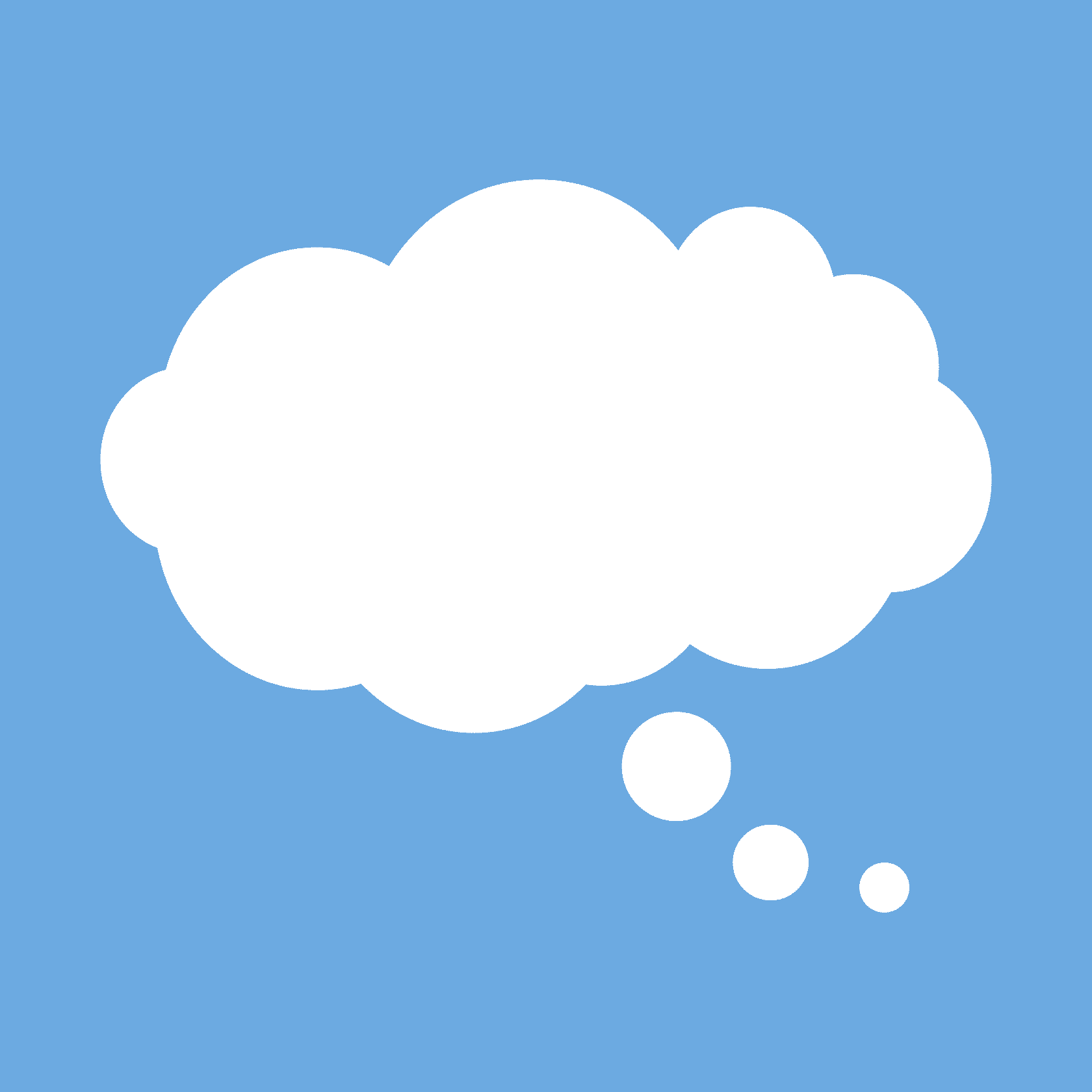 Meddyliwch am a gwnewch nodyn o ba werthoedd ac ymddygiadau craidd sydd bwysicaf i’ch cynlluniau darparu gwasanaethau ac amcanion.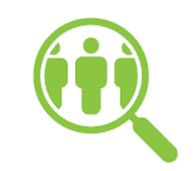 Ceisiwch ateb y cwestiynau hyn:Fel gwasanaeth, rydym yn wych am …Fel gwasanaeth, gallem fod yn well yn …Yr ymddygiadau sydd bwysicaf i ddyfodol y gwasanaeth yw…Yr ymddygiadau fydd yn helpu’r gwasanaeth i dyfu yw…Yr ymddygiadau sydd fwyaf perthnasol i gynllunio strategol yw …Yr ymddygiadau allweddol ar gyfer rheolwyr fy ngwasanaeth yw…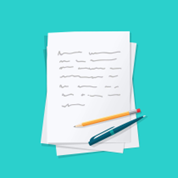 CryfderauMeddyliwch am a gwnewch nodyn o ba rai o’r Gwerthoedd ac Ymddygiadau Craidd sydd fwyaf defnyddiol o ran sut orau allai eich gwasanaeth gyflawni amcanion y gwasanaethTrafodwch gyda’ch tîm rheoli pa ymddygiadau gwerth craidd sydd bwysicaf i helpu’r gwasanaeth i wellaMeddyliwch am sut rydych yn gosod esiampl i’r bobl yn eich gwasanaeth trwy arddangos y Gwerthoedd ac Ymddygiadau Craidd yn glir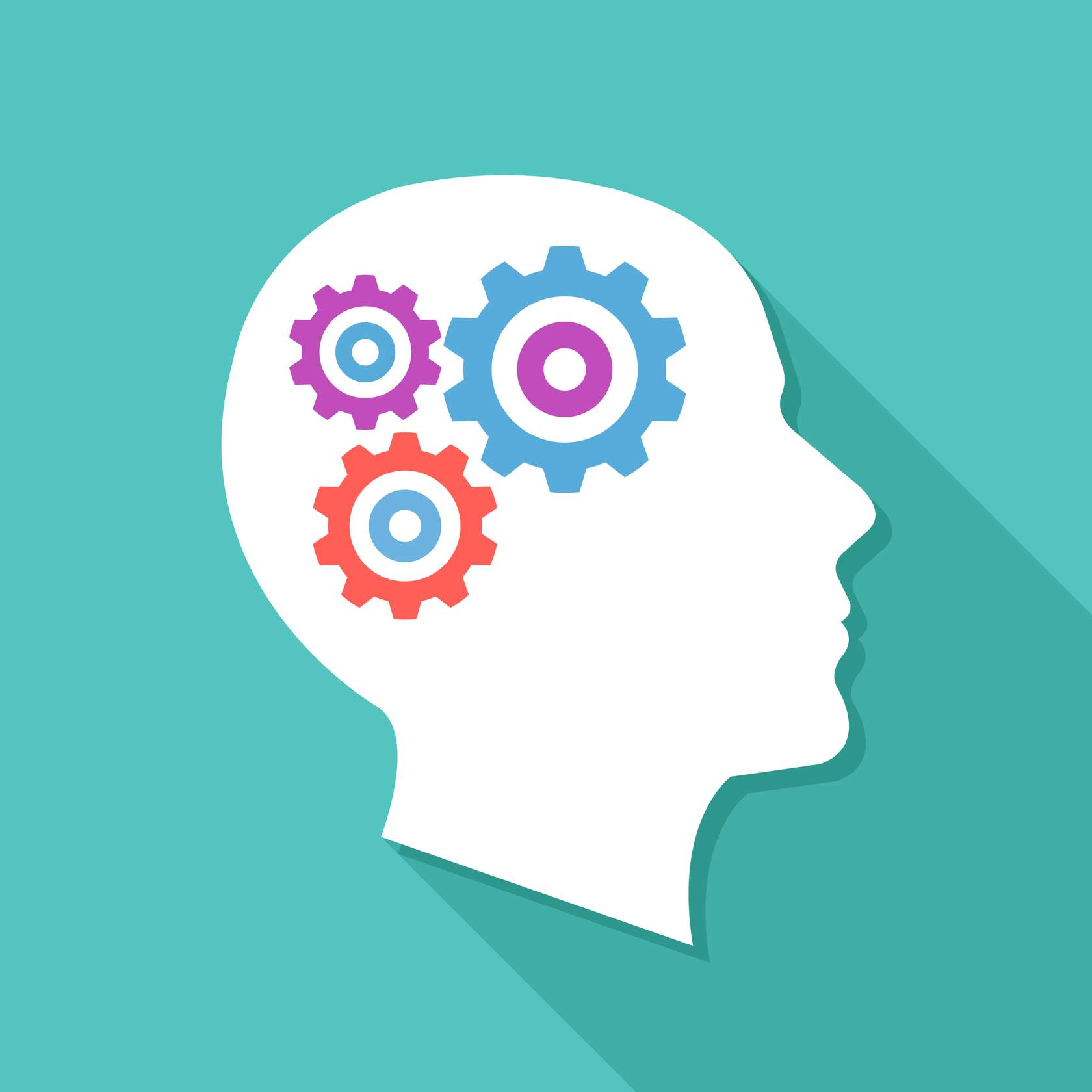 DatblyguO’ch rhestr o Werthoedd ac Ymddygiadau Craidd sy’n arbennig o bwysig i’ch gwasanaeth - a oes unrhyw rai ohonynt nad ydych yn gweld enghreifftiau ohonynt? Pa effaith mae hynny’n gael ar waith tîm neu ddarparu gwasanaethau?Meddyliwch am sut allwch hyrwyddo Ein Gwerthoedd Craidd a’n Hymddygiad ar draws eich gwasanaeth e.e. eu gwreiddio mewn sesiynau datblygu cyfathrebu a rheoli i staff.Trafodwch gyda’ch tîm rheoli sut rydych yn cydnabod unigolion a thimau yn eich gwasanaeth am arddangos a hyrwyddo’r Gwerthoedd ac Ymddygiadau Craidd.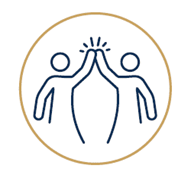 Defnyddio Ein Gwerthoedd a’n Hymddygiadau CraiddGall Ein Gwerthoedd Craidd a’n Hymddygiad eich helpu i ystyried pa drefniadau cymorth sydd eu hangen ar gyfer sut ellir cyflawni cynlluniau ac amcanion eich gwasanaethau. Gall canolbwyntio ar ymddygiadau allweddol helpu i sicrhau bod eich amcanion strategol yn cael eu gwireddu.Cofiwch rôl fodelu’r ymddygiadau er mwyn hyrwyddo ac annog pobl eraill o fewn eich gwasanaeth.